20 - 26 марта - НЕДЕЛЯ ПРОФИЛАКТИКИ ИНФЕКЦИОННЫХ ЗАБОЛЕВАНИЙ (в честь Всемирного дня борьбы против туберкулеза (ООН, ВОЗ))
Инфекционные заболевания возникают при наличии болезнетворных микроорганизмов и передаются от зараженного человека здоровому.
Основные пути передачи инфекции и воздействие на них:
- Воздушно-капельный путь передачи (грипп, простудные заболевания, ветряная оспа, коклюш, туберкулез, дифтерия, корь, краснуха и др.) – для профилактики используются маски, проветривание, недопущение скопления большого количества людей в помещении;
- Алиментарный (пищевой) путь передачи (все кишечные инфекции, сальмонеллез, дизентерия, вирусный гепатит А) – важную роль играет личная гигиена, мытье рук, продуктов питания, отсутствие мух в помещениях;
- Половой путь передачи (вирусный гепатит В и С, ВИЧ-инфекция и т.д.) - важным аспектом профилактики таких инфекций является использование барьерных средств защиты;
- Кровяной путь передачи (наиболее часто – вирусный гепатит В, ВИЧ-инфекция) – в этом случае предотвратить инфекционные заболевания помогут стерильный хирургический инструментарий, отказ от татуировок (особенно в домашних условиях).
 Профилактика инфекционных заболеваний включает индивидуальную (вакцинация, соблюдение правил гигиены, закаливание, ведение здорового образа жизни) и общественную профилактику (создание здоровых и безопасных условий труда и быта на производстве, на рабочем месте).Источник:  https://vk.com/tokptd#дниздоровьяволочек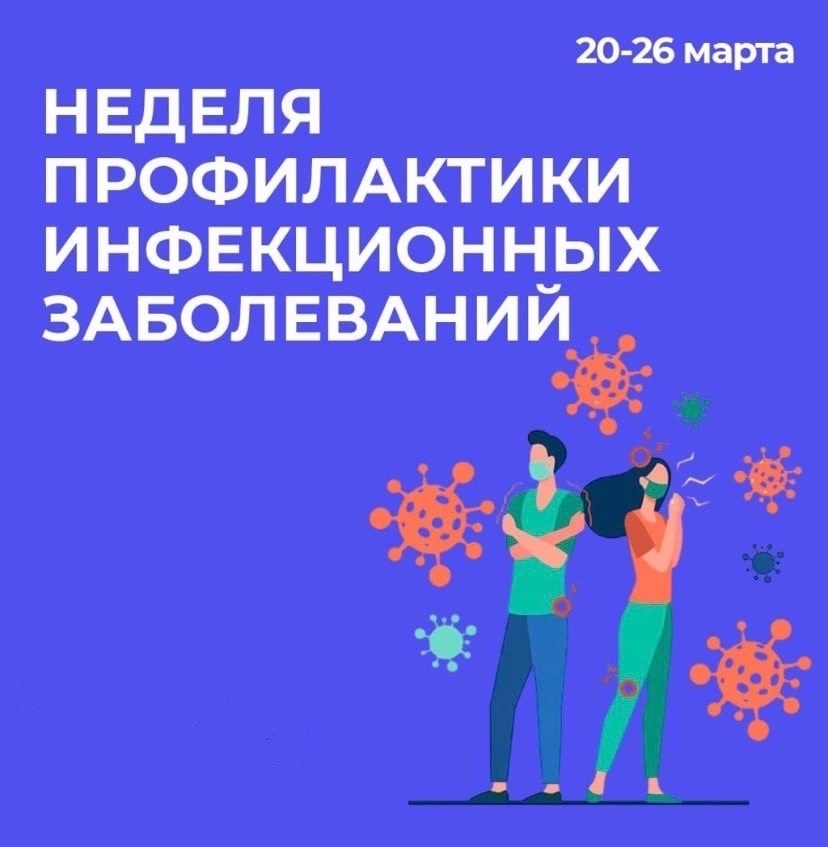 